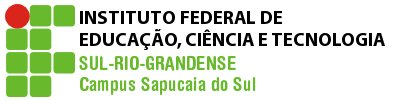 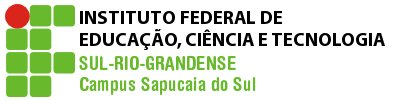 PLANO DE ENSINOCurso: AdministraçãoDisciplina: Sociologia VTurma: 5FProfessor(a): Bianca de Oliveira RuskowskiCarga horária total: 15hAno/semestre: 2019/01Horário disponível para atendimento: Terças-feiras, das 17h30min às 18h30min; Quartas-feiras, das 15h às 16h e das 20h30min às 21h15min e Sextas-feiras das 20h30min às 21h15min.                                                                 6. Horário disponível para atendimento presencial: Terças-feiras, das 17h30min às 18h30min; Quartas-feiras, das 15h às 16h e das 20h30min às 21h15min e Sextas-feiras das 20h30min às 21h15min7.Bibliografia básica: GIL, Antonio Carlos. Como elaborar projetos de pesquisa. São Paulo: Atlas, 2002.SILVA et al. Sociologia em Movimento. São Paulo: Moderna, 2013. 7.Bibliografia complementar: OLIVEIRA, P. Introdução à Sociologia. São Paulo: Ática, 2002. Sociologia. Ensino Médio. Secretaria de Estado da Educação. Curitiba: SEEDPR, 2006.CRONOGRAMAINSTITUTO FEDERAL SUL-RIO-GRANDENSE - CAMPUS SAPUCAIA DO SULCurso: AdministraçãoDisciplina: Sociologia VProfessor(a): Bianca de Oliveira Ruskowski                                                                                            Ano/semestre: 2019/1     Turma: 5FEmail: biancaor@sapucaia.ifsul.edu.br 1.EMENTA: Contextualização e problematização do indivíduo como um ser social e sua atitude política frente à sociedade em que está inserido; organização e a influência das instituições e grupos sociais em seu processo de socialização e as contradições deste processo; instituições como organização da sociedade e como instrumentos de coerção, repressão e ordenamento; ação social e coletiva como manifestação de politização e mudança social.2.OBJETIVOS:- Produzir textos coerentes que respeitam as características do gênero e da circulação (projeto de pesquisa, instrumento de coleta de dados, apresentação pública de resultados e relatório descritivo).- Realizar a leitura de textos técnicos (relatórios estatísticos, textos dissertativos, reportagens e artigos científicos, por exemplo) e relacioná-los com a pesquisa a ser desenvolvida. - Interpretar e analisar os dados numéricos, bem como realizar uma interface com a realidade que está sendo investigada.- Reconhecer a leitura como meio de construção de conhecimento e ampliação do conhecimento. - Ser capaz de organizar as próprias ideias e expressá-las através da escrita e da fala.- Ser capaz de justificar a pesquisa a partir de dimensões sociais.3. CONTEÚDOS PROGRAMÁTICOS:UNIDADE I – Direito, Cidadania e Movimentos Sociais 1.1 Conceito de Cidadania 1.2 Direitos Humanos 1.3 Movimentos Sociais 1.4 Movimentos Sociais no Brasil 1.5 Movimentos ambientalistas 1.6 A questão das ONGs 1.7 Relações de gênero e movimentos feministas UNIDADE II – Processos de Socialização e Instituições Sociais 2.1 Processos de socialização 2.2 Interdependência das instituições 2.3 Principais tipos de instituição: Família, Igreja e Estado 2.4 Instituições de Reinserção (prisões, manicômios, educandários, asilos, etc)4. PROCEDIMENTOS DIDÁTICOS:  Ao longo deste semestre, construiremos um trabalho em conjunto com as disciplinas de Estatística Aplicada e Língua Portuguesa V. Edificaremos o projeto de pesquisa, o instrumento de coleta de dados, o texto do relatório e aprenderemos algumas estratégias para a apresentação dos resultados.5. PROCEDIMENTOS E CRITÉRIOS DE AVALIAÇÃO: A nota final se dará através da soma dos seguintes instrumentos:NOTA 1) Escrita do projeto de pesquisa (tema/ problema/ objetivo/ quadro metodológico/questionário) – PESO 2;NOTA 2) Apresentação oral dos resultados (organização da apresentação, respeitando as orientações dadas anteriormente; capacidade de interpretação dos dados e conhecimento sobre o tema em questão) -PESO 2;NOTA 3) Relatório Final (organização do texto; desenvolvimento de todas as seções sugeridas; interpretação dos dados estatísticos) – PESO 4;NOTA 4) Autoavaliação (reflexão sobre o processo de aprendizagem). + avaliação participativa (avaliação sobre a apresentação das e dos colegas) Só poderá realizar esta avaliação aqueles estudantes que realizarem todas as etapas descritas anteriormente. – PESO 2.Observações importantes:Vale destacar que esta disciplina não possui prova de reavaliação. Os alunos que não atingirem a nota mínima e/ou não cumprirem uma das avaliações terão o direito de apresentá-las na semana seguinte, sofrendo decréscimo na nota em razão do atraso. A realização de todas as etapas é fator indispensável para a aprovação do/a aluno/a.Só poderão apresentar a análise dos resultados, aqueles estudantes que tiveram aprovação do projeto de pesquisa;Só serão recebidos relatórios dos/as alunos/as que tenham realizados a apresentação oral da pesquisa.A realização da autoavaliação está condicionada à realização de todas as etapas avaliativas descritas acima.Os alunos que estão cursando a disciplina em dependência são responsáveis por procurar a professora para estabelecer atendimentos de orientação.* O aluno terá direito a recuperar uma prova, não realizada, na última semana de aula do semestre vigente com conteúdo cumulativo e peso correspondente a avaliação perdida pelo aluno.Observação: Demais ausências deverão ser justificadas na CORAC no prazo de até 02 (dois) dias úteis após a data de término da ausência.  Pedidos posteriores a este prazo não serão considerados.Legislação – Justificativa da Falta- Decreto-Lei 715-69 - relativo à prestação do Serviço Militar (Exército, Marinha e Aeronáutica).- Lei 9.615/98 - participação do aluno em competições esportivas institucionais de cunho oficial representando o País.- Lei 5.869/79 - convocação para audiência judicial.Legislação – Ausência Autorizada (Exercícios Domiciliares)- Decreto-Lei 1,044/69 - dispõe sobre tratamento excepcional para os alunos portadores de afecções que indica.- Lei 6.202/75 - amparo a gestação, parto ou puerpério.- Decreto-Lei 57.654/66 - lei do Serviço Militar (período longo de afastamento).- Lei 10.412 - às mães adotivas em licença-maternidade.CRONOGRAMA DE AULASCRONOGRAMA DE AULASCRONOGRAMA DE AULASAulaData PrevistaAtividade previstaAula 119/02Aula de apresentação do projeto – provocação para a descoberta do tema. Seminário de exposição de intenções. Como buscar fontes confiáveis de pesquisa.Aula 226/02Provocação para a descoberta do tema. Projeto de pesquisa – o que escrever nesse documento?  Construção do texto do projeto de pesquisa. Pesquisa de mercado, pesquisa de satisfação, etc.Aula 312/03Construção do texto do projeto de pesquisa. Data limite para a entrega do rascunho do projeto (meio eletrônico) (capa, introdução, objetivo geral e específico, justificativa, referências).Aula 419/03Construção do texto do projeto de pesquisa. Discussão sobre metodologia de pesquisa. Reescrita do projeto de pesquisa.Aula 526/03Produção do instrumento de coleta de dados.  + Exercícios de Estatística no Excel.Aula 602/04Produção do instrumento de coleta de dados. Atendimentos individualizados. + Exercícios de Estatística no ExcelAula 709/04Data limite para a entrega da versão final do projeto impresso (Projeto + questionário).  Exercícios de Estatística no ExcelAula 816/04Tratamento dos dados (trabalho no Excel)Aula 923/04Tratamento dos dados (trabalho no Excel)Aula 1030/04Exposição oral e construção dos slides Aula 1107/05Conselho de classeAula 1214/05Tabulação dos dados + construção da apresentaçãoAula 1321/05Construção das apresentações + explicação sobre o relatório finalAula 1428/05Apresentação dos trabalhos.Aula 1504/06Apresentação dos trabalhos.Aula 1611/06Apresentação dos trabalhos.Aula 1718/06Apresentação dos trabalhos – data limite para a entrega do Relatório FinalAula 1825/06Atendimentos individuaisAula 1902/07Atendimentos individuais. Data para a entrega da reescrita do relatórioAula 2009/07Autoavaliação presencial e Finalização do semestre